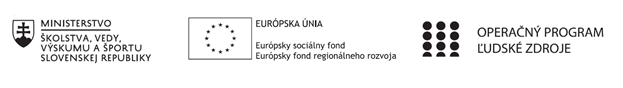 Správa o činnosti pedagogického klubu Príloha:Prezenčná listina zo stretnutia pedagogického klubuPrioritná osVzdelávanieŠpecifický cieľ1.1.1 Zvýšiť inkluzívnosť a rovnaký prístup ku kvalitnému vzdelávaniu a zlepšiť výsledky a kompetencie detí a žiakovPrijímateľStredná priemyselná škola stavebná a geodetická, Drieňova 35, 826 64 BratislavaNázov projektuZvýšenie kvality odborného vzdelávania a prípravy na Strednej priemyselnej škole stavebnej a geodetickejKód projektu  ITMS2014+312011Z818Názov pedagogického klubu Klub prírodovednej gramotnostiDátum stretnutia  pedagogického klubu13.12.2021Miesto stretnutia  pedagogického klubuSídlo školyMeno koordinátora pedagogického klubuIng. Mária HrtkováOdkaz na webové sídlo zverejnenej správyhttps://stav-geo.edupage.org/Manažérske zhrnutie:         Kľúčové slová: projekt,vyučovanie,témy,úlohyStretnutie pedagogického klubu bolo venované výmene skúsenosti s projektovým vyučovaním a analýze využitia projektov vo vyučovaní.Manažérske zhrnutie:         Kľúčové slová: projekt,vyučovanie,témy,úlohyStretnutie pedagogického klubu bolo venované výmene skúsenosti s projektovým vyučovaním a analýze využitia projektov vo vyučovaní.Hlavné body, témy stretnutia, zhrnutie priebehu stretnutia: Výhody projektového vyučovania:zbavuje žiakov strachu zo školy, z učeniavytvára dobré vzťahy medzi žiakmi a učiteľmiuplatňuje kooperatívne formy práce žiakovžiaci sa učia spolupracovať, komunikovaťNevýhody projektového vyučovania:náročnosť na prípravu a čas, na finančné a materiálové zabezpečenievšetko musí byť premyslené a dobre naplánovanévyžaduje veľké odborné, pedagogicko – psychologickéa sociálne úsilieje nevyhnutné mať možnosť voľne disponovať s časomHlavné body, témy stretnutia, zhrnutie priebehu stretnutia: Výhody projektového vyučovania:zbavuje žiakov strachu zo školy, z učeniavytvára dobré vzťahy medzi žiakmi a učiteľmiuplatňuje kooperatívne formy práce žiakovžiaci sa učia spolupracovať, komunikovaťNevýhody projektového vyučovania:náročnosť na prípravu a čas, na finančné a materiálové zabezpečenievšetko musí byť premyslené a dobre naplánovanévyžaduje veľké odborné, pedagogicko – psychologickéa sociálne úsilieje nevyhnutné mať možnosť voľne disponovať s časomZávery a odporúčania:Aj keď je príprava a realizácia projektov náročná ,prináša do vyučovacieho procesu veľa benefitov.Odporúčame zadávať témy projektov,ktoré vedú k riešeniu reálnych problémov, správne formulovať zadávané problémové úlohy a pravidlá ,správne rozdeliť tieto úlohy podľa náročnosti na skupinové či individuálne,motivovať žiakov správnymi otázkami a úlohami,umožniť žiacke hodnotenie prezentácií výsledkov projektuZávery a odporúčania:Aj keď je príprava a realizácia projektov náročná ,prináša do vyučovacieho procesu veľa benefitov.Odporúčame zadávať témy projektov,ktoré vedú k riešeniu reálnych problémov, správne formulovať zadávané problémové úlohy a pravidlá ,správne rozdeliť tieto úlohy podľa náročnosti na skupinové či individuálne,motivovať žiakov správnymi otázkami a úlohami,umožniť žiacke hodnotenie prezentácií výsledkov projektuVypracoval (meno, priezvisko)Ing. Mária HrtkováDátum13.12.2021PodpisSchválil (meno, priezvisko)Ing. Karol ĎungelDátumPodpis